Illinois Statewide Technical Reference Manual for Energy EfficiencyVersion .0Volume 1: Overview and User Guideth, 2017Effective:January 1st, 201Table of ContentsVolume 1: Overview and User Guide1	Purpose of the TRM	41.1	Acknowledgements	41.2	Summary of Measure Revisions	51.3	Enabling ICC Policy	81.4	Development Process	81.4.1	Reliability Review	102	Organizational Structure	112.1	Measure Code Specification	112.2	Components of TRM Measure Characterizations	122.3	Variable Input Tables	132.3.1	C&I Custom Value Use in Measure Implementation	132.4	Program Delivery & Baseline Definitions	143	Assumptions	163.1	Footnotes & Documentation of Sources	163.2	General Savings Assumptions	163.3	Shifting Baseline Assumptions	163.3.1	CFL and LED Baseline Assumptions	173.3.2	Early Replacement Baseline Assumptions	173.3.3	Furnace Baseline	183.4	Glossary	183.5	Electrical Loadshapes (kWh)	233.6	Summer Peak Period Definition (kW)	343.7	Heating and Cooling Degree-Day Data	343.8	Measure Incremental Cost Definition	383.9	Discount Rates, Inflation Rates and O&M Costs	393.10	Interactive Effects	39Volume 2: Commercial and Industrial MeasuresVolume 3: Residential MeasuresVolume 4: Cross-Cutting Measures and Attachments	ATTACHMENT A: ILLINOIS STATEWIDE NET-TO-GROSS METHODOLOGIES Tables and FiguresTable 1.1: Document Revision History	5Table 1.2: Summary of Measure Level Changes	5Table 1.3: Summary of Measure Revisions	6Table 1.4: Summary of Attachment A: IL-NTG Methods Revisions	7Table 2.1: End-Use Categories in the TRM	11Table 2.2: Measure Code Specification Key	12Table 2.3: Program Delivery Types	14Table 3.1: Degree-Day Zones and Values by Market Sector	23Table 3.2: On and Off Peak Energy Definitions	23Table 3.3: Loadshapes by Season	25Table 3.4: Loadshapes by Month and Day of Week	28Table 3.5: Degree-Day Zones and Values by Market Sector	34Figure 3.1: Cooling Degree-Day Zones by County	35Figure 3.2: Heating Degree-Day Zones by County	36Table 3.6: Heating Degree-Day Zones by County	36Table 3.7: Cooling Degree-day Zones by County	37Purpose of the TRMThe purpose of the Illinois Statewide Technical Reference Manual (TRM) is to provide a transparent and consistent basis for calculating energy (electric kilowatt-hours (kWh) and natural gas therms) and capacity (electric kilowatts (kW)) savings generated by the State of Illinois’ energy efficiency programs which are administered by the state’s largest electric and gas Utilities (collectively, Program Administrators or the Utilities).The TRM is a technical document that is filed with the Illinois Commerce Commission (Commission or ICC) and is intended to fulfill a series of objectives, including:“Serve as a common reference document for all… stakeholders, [Program Administrators], and the Commission, so as to provide transparency to all parties regarding savings assumptions and calculations and the underlying sources of those assumptions and calculations.Support the calculation of the Illinois Total Resource Cost test[] (“TRC”), as well as other cost-benefit tests in support of program design, evaluation and regulatory compliance. Actual cost-benefit calculations and the calculation of avoided costs will not be part of this TRM.Identify gaps in robust, primary data for Illinois, that can be addressed via evaluation efforts and/or other targeted end-use studies. [Provide] a process for periodically updating and maintaining records, and preserve a clear record of what deemed parameters are/were in effect at what times to facilitate evaluation and data accuracy reviews.…[S]upport coincident peak capacity (for electric) savings estimates and calculations for electric utilities in a manner consistent with the methodologies employed by the utility’s Regional Transmission Organization (“RTO”), as well as those necessary for statewide Illinois tracking of coincident peak capacity impacts.”AcknowledgmentsThis document was created through collaboration amongst the members of the Illinois Energy Efficiency Stakeholder Advisory Group (SAG).  The SAG is an open forum where interested parties may participate in the evolution of Illinois’ energy efficiency programs.  Parties wishing to participate in the SAG process may do so by visiting http://www.ilsag.info/questions.html and contacting the Independent Facilitator at Annette.Beitel@FutEE.biz.   Parties wishing to participate in the Technical Advisory Committee (TAC), a subcommittee of the SAG, may do so by contacting the TRM Administrator at iltrmadministrator@veic.org.Table 1.1: Document Revision HistorySummary of Measure RevisionsThe following tables summarize the evolution of measures that are new, revised or errata.  This version of the TRM contains  measure-level changes as described in the following table.Table 1.2: Summary of Measure Level ChangesThe ‘Change Type’ column indicates what kind of change each measure has gone through. Specifically, when a measure error was identified and the TAC process resulted in a consensus, the measure is identified here as an ‘Errata’.  In these instances the measure code indicates that a new version of the measure has been published, and that the effective date of the measure dates back to 1st, 201. Measures that are identified as ‘Revised’ were included in the edition of the TRM, and have been updated for this edition of the TRM. Both ‘Revised’ and ‘New Measure(s)’ have an effective date of January 1st, 201.  The following table provides an overview of the  measure-level changes that are included in this version of the TRM.Table 1.3: Summary of Measure RevisionsTable 1.4: Summary of Attachment A: IL-NTG Methods RevisionsEnabling ICC PolicyThis Illinois Statewide Technical Reference Manual (TRM) was developed to comply with the Illinois Commerce Commission (ICC or Commission) Final Orders from the electric and gas Utilities’ Energy Efficiency Plan dockets.  In the Final Orders, the ICC required the utilities to work with the Illinois Department of Commerce and Economic Opportunity (DCEO) and the Illinois Energy Efficiency Stakeholder Advisory Group (SAG) to develop a statewide TRM.  See, e.g., ComEd’s Final Order (Docket No. 10-0570, Final Order at 59-60, December 21, 2010); Ameren’s Final Order (Docket No. 10-0568, Order on Rehearing at 19, May 24, 2011); Peoples Gas/North Shore Gas’ Final Order (Docket No. 10-0564, Final Orderat 76, May 24, 2011), and Nicor’s Final Order (Docket No. 10-0562, Final Order at 30, May 24, 2011).    As directed in the Utilities’ Efficiency Plan Orders, the SAG had the opportunity to, and also participated in, every aspect of the development of the TRM.  Interested members of the SAG participated in weekly teleconferences to review, comment, and participate in the development of the TRM.  The active participants in the TRM were designated as the “Technical Advisory Committee” (TAC).  The TAC participants include representatives from the following organizations:  the Utilities (ComEd, Ameren IL, Nicor Gas, Peoples Gas/North Shore Gas), DCEO, Implementation contractors (Applied Proactive Technologies (APT), CLEAResult, Conservation Services Group, Elevate Energy, Franklin Energy, GDS Associates, PECI, 360 Energy Group),Illinois Department of Commerce and Economic Opportunity (DCEO), the independent evaluators (ADM Associates, The Cadmus Group, Itron, Navigant Consulting, Michael’s Engineering, Opinion Dynamics Corporation),ICC Staff,  the Illinois Attorney General’s Office (AG), Natural Resources Defense Council (NRDC), the Environmental Law and Policy Center (ELPC), the Citizen’s Utility Board (CUB), The University of Illinois at Chicago, Future Energy Enterprises,participants including; Geothermal Alliance of Illinois, the Geothermal Exchange Organization, Embertec and TrickleStar.Development ProcessThe first edition of the IL-TRM was approved by the Commission in ICC Docket No. 12-0528.  The second edition of the IL-TRM was approved by the Commission in ICC Docket No. 13-0437.  The policies surrounding the applicability and use of the IL-TRM in planning, implementation, and evaluation were established by the Commission in ICC Docket No. 13-0077. The Commission extended these policies, including the applicability of the IL-TRM, to the Section 16-111.5B energy efficiency programs in ICC Docket No. 14-0588 and most recently in ICC Docket No. 15-0541, in order to increase certainty for all parties. The third edition of the IL-TRM was approved by the Commission in ICC Docket No. 14-0189.  The fourth edition of the IL-TRM was approved by the Commission in ICC Docket No. 15-0187. The fifth edition of the IL-TRM was approved by the Commission in ICC Docket No. 16-0171. This document represents the sixth edition of the IL-TRM and it applies to Section 8-103B and Section 8-104 energy efficiency programs.  It contains a series of new measures, as well as a series of errata items and updates to existing measures that were already present in the first five editions.  Like the previous editions, it is a result of an ongoing review process involving the Illinois Commerce Commission (ICC) Staff (Staff or ICC Staff), the Utilities, DCEO, the Evaluators, the SAG TAC, and the SAG. VEIC meets with the SAG and/or the TRM TAC at least once each month to create a high level of transparency and vetting in the development of this TRM. Measure requests that are submitted by interested parties are ranked based on the following criteria to determine the approximate priority level for order of inclusion in the TRM: High Priority  For those existing measures that make up a significant portion of a utilities’ portfolio and/or where the impact of the requested change is highFor new measures where plans are in place to implement in the next program year Medium PriorityFor existing measures that are a less significant percent of a utilities’ portfolio and value change will not have a significant impactFor new measures where a savings value is estimated but implementation plans not yet developed Low PriorityFor existing measures that represent a very small percent of a utilities’ portfolioFor new measures that are just beginning to be explored and will not be implemented in the next program year  These rankings are used to align budget and schedule constraints with desired updates from the TRM.As measure requests are finalized leading up to the next update of the TRM, weekly TAC meetings are often scheduled to maximize the level of collaboration and visibility into the measure characterization process. Where consensus does not emerge on specific measures or issues, those items are identified in a memo, and are not included in the TRM.  As a result, this TRM represents a broad consensus amongst the SAG and TAC participants.  In keeping with the goal of transparency, all of the comments and their status to‐date are available through the TAC SharePoint web site, https://portal.veic.org.For each measure characterization, this TRM includes engineering algorithm(s) and a value(s) for each parameter in the equation(s).  These parameters have values that fall into one of three categories: a single deemed value, a lookup table of deemed values or an actual value such as the capacity of the equipment.   The TRM makes extensive use of lookup tables because they allow for an appropriate level of measure streamlining and customization within the context of an otherwise prescriptive measure.  Accuracy is the overarching principle that governs what value to use for each parameter.  When it is explicitly allowed within the text of the measure characterization, the preferred value is the actual or on-site value for the individual measure being implemented.  The deemed values in the lookup tables are the next most accurate choice, and in the absence of either an actual value or an appropriate value in a lookup table, the single, deemed value should be used.  As a result, this single, deemed value can be thought of as a default value for that particular input to the algorithm.A single deemed savings estimate is produced by any given combination of an algorithm and the allowable input values for each of its parameters.  In cases where lookup tables are provided, there is a range of deemed savings estimates that are possible, depending on site-specific factors such as equipment capacity, location and building type.Algorithms and their parameter values are included for calculating estimated:Gross annual electric energy savings (kWh)Gross annual natural gas energy savings (therms)Gross electric summer coincident peak demand savings (kW)To support cost-effectiveness calculations, parameter values are also included for:Incremental costs ($)Measure life (years)Operation and maintenance costs ($)Water (gal) and other resource savings where appropriate.Reliability ReviewThe process of incorporating new and better information into the TRM occurs annually as new measures and errors are identified, program designs change, old measures are dropped from programs, or other external events (such as code and standard changes or new evaluations and other data) warrant a review of assumptions. However, not all measures have updates triggered by such events, and some measures continue to appear in the TRM without ongoing review. Short of proactively identified issues that would trigger an update to a TRM characterization, a regular reliability review should be undertaken to assess that the information in older measures is still relevant and reliable. This review will include a general appraisal of reasonableness and continued program relevancy and an update of any assumptions to reflect new information.To ensure that measures initially developed in the past and not recently revisited are updated and retired as needed, each measure is given a Review Deadline – a date that triggers a reliability review. This Review Deadline is established for each measure based on factors such as expected revisions to energy codes or federal standards; knowledge of upcoming evaluation or research efforts; knowledge of rapidly changing technology, cost, baselines, or other factors; or expected shifts in current customer practices. No Review Deadline is longer than six years from the date of the initial characterization or last update of a measure. The TRM Administrator will propose Review Deadlines for each measure, and they are reviewed and approved by the TAC. The Review Deadline for each measure is indicated in the measure characterization within the TRM. For example, a Review Deadline specified as 1/1/2019 means that the measure will be reviewed no later than the annual IL-TRM update process that occurs in 2018, in advance of the 1/1/2019 Review Deadline.  Following a review and/or update, a new Review Deadline will be assigned to that measure.Organizational StructureThe organization of this document follows a three-level format.  These levels are designed to define and clarify what the measure is and where it is applied.Market Sectors Volumes This level of organization specifies the type of customer the measures apply to, either Commercial and Industrial (provided in Volume 2), Residential (provided in Volume 3) or cross-cutting measures, such as Behavior Persistence (provided in Volume 4, together with Attachments including the documentation of Illinois Statewide Net-to-Gross methodologies).Answers the question, “What category best describes the customer?”End-use CategoryThis level of organization represents most of the major end-use categories for which an efficient alternative exists.  The following table lists all of the end-use categories in this version of the TRM.Answers the question, “To what end-use category does the measure apply?”Table 2.1: End-Use Categories in the TRMMeasure & TechnologyThis level of organization represents individual efficient measures such as CFL lighting and LED lighting, both of which are individual technologies within the Lighting end-use category.Answers the question, “What technology defines the measure?”This organizational structure is silent on which fuel the measure is designed to save; electricity or natural gas.  By organizing the TRM this way, measures that save on both fuels do not need to be repeated.  As a result, the TRM will be easier to use and to maintain.Measure Code SpecificationIn order to uniquely identify each measure in the TRM, abbreviations for the major organizational elements of the TRM have been established.  When these abbreviations are combined and delimited by a dash (‘-‘) a unique, 18-character alphanumeric code is formed that can be used for tracking the measures and their associated savings estimates.  Measure codes appear at the end of each measure and are structured using five parts.Code Structure = Market + End-use Category + Measure + Version # + Effective DateFor example, the commercial boiler measure is coded: “CI-HVC-BLR_-V01-120601”Table 2.2: Measure Code Specification KeyComponents of TRM Measure CharacterizationsEach measure characterization uses a standardized format that includes at least the following components.  Measures that have a higher level of complexity may have additional components, but also follow the same format, flow and function.DescriptionBrief description of measure stating how it saves energy, the markets it serves and any limitations to its applicability.   Definition of Efficient EquipmentClear definition of the criteria for the efficient equipment used to determine delta savings. Including any standards or ratings if appropriate.Definition of Baseline EquipmentClear definition of the efficiency level of the baseline equipment used to determine delta savings including any standards or ratings if appropriate. If a Time of Sale measure the baseline will be new base level equipment (to replace existing equipment at the end of its useful life or for a new building). For Early Replacement or Early Retirement measures the baseline is the existing working piece of equipment that is being removed.Deemed Lifetime of Efficient EquipmentThe expected duration in years (or hours) of the savings. If an early replacement measure, the assumed life of the existing unit is also provided. Deemed Measure Cost For time of sale measures, incremental cost from baseline to efficient is provided. Installation costs should only be included if there is a difference between each efficiency level. For Early Replacement the full equipment and install cost of the efficient installation is provided in addition to the full deferred hypothetical baseline replacement cost.LoadshapeThe appropriate loadshape to apply to electric savings is provided. Coincidence FactorThe summer coincidence factor is provided to estimate the impact of the measure on the utility’s system peak – defined as 1PM to hour ending 5PM on non-holiday weekdays, June through August.Algorithm Calculation of Energy Savings Algorithms are provided followed by list of assumptions with their definition. If there are no Input Variables, there will be a finite number of Output values.  These will be identified and listed in a table. Where there are custom inputs, an example calculation is often provided to illustrate the algorithm and provide context. Electric Energy SavingsSummer Coincident Peak Demand SavingsNatural Gas SavingsWater Impact Descriptions and Calculation  Deemed O&M Cost Adjustment CalculationOnly required if the operation and maintenance cost for the efficient case is different to the baseline.Measure CodeReview DeadlineIf not otherwise updated as part of an identified new TRM issue request before this Review Deadline, the measure will undergo a reliability review for reasonableness, continued program relevancy, and update of material assumptions during the update cycle prior to this deadline. Variable Input TablesMany of the measures in this TRM require the user to select the appropriate input value from a list of inputs for a given parameter in the savings algorithm.  Where the TRM asks the user to select the input, look-up tables of allowable values are provided.  For example, a set of input parameters may depend on building type; while a range of values may be given for each parameter, only one value is appropriate for any specific building type. If no table of alternative inputs is provided for a particular parameter, then the single deemed value will be used, unless the measure has a custom allowable input.  C&I Custom Value Use in Measure ImplementationThis section defines the requirements for capturing Custom variables that can be used in place of defaults for select assumptions within the prescriptive measures defined in this statewide TRM.  This approach is to be used when a variable in a measure formula can be replaced by a verifiable and documented value that is not presented in the TRM.  This approach assumes that the algorithms presented in the measure are used as stated and only allows changes to certain variable values and is not a replacement algorithm for the measure.  A custom variable is when customer input is provided to define the number or the value is measured at the site.   Custom values can also be supplied from product data of the measure installed.  In certain cases the custom data can be provided from a documented study or report that is applicable to the measure.  Custom variables and potential sources are clearly defined in the specific measures where “Actual” or “Custom” is noted.In exceptional cases where the participant, program administrator, and independent evaluator all agree that the TRM algorithm for a particular energy efficiency measure does not accurately characterize the energy efficiency measure within a project due to the complexity in the design and configuration of the particular energy efficiency project, a more comprehensive custom engineering and financial analysis may be used that more accurately incorporates the attributes of the measure in the complex energy efficiency project.   In such cases and consistent with Commission policy adopted in ICC Docket No. 13-0077, Program Administrators are subject to retrospective evaluation risk (retroactive adjustments to savings based on ex post evaluation findings) for such projects utilizing customized savings calculations.  Program Delivery & Baseline DefinitionsThe measure characterizations in this TRM are not grouped by program delivery type.  As a result, the measure characterizations provided include information and assumptions to support savings calculations for the range of program delivery options commonly used for the measure.  The organizational significance of this approach is that multiple baselines, incremental costs, O&M costs, measure lives and in-service rates are included in the measure characterization(s) that are delivered under two or more different program designs. Values appropriate for each given program delivery type are clearly specified in the algorithms or in look-up tables within the characterization. Care has been taken to clearly define in the measure’s description the types of program delivery that the measure characterization is designed to support.  However, there are no universally accepted definitions for a particular program type, and the description of the program type(s) may differ by measure.  Nevertheless, program delivery types can be generally defined according to the following table.  These are the definitions used in the measure descriptions, and, when necessary, individual measure descriptions may further refine and clarify these definitions of program delivery type.Table 2.3: Program Delivery TypesThe concept and definition of the baseline is a key element of every measure characterization and is directly related to the program delivery type.  Without a clear definition of the baseline, the savings algorithms cannot be adequately specified and subsequent evaluation efforts would be hampered. As a result, each measure has a detailed description (and in many cases, specification) of the specific baseline that should be used to calculate savings.  Baselines in this TRM fall into one of the following four categories, and are organized within each measure characterization by the program delivery type to which it applies.Building Code: As defined by the minimum specifications required under state energy code or applicable federal standards.Existing Equipment: As determined by the most representative (or average) example of equipment that is in the existing stock.  Existing equipment baselines apply over the equipment’s remaining useful life.New Equipment: As determined by the equipment that represents standard practice in the current market environment.  New equipment baselines apply over the effective useful life of the measure.Dual Baseline: A baseline that begins as the existing equipment and shifts to new equipment after the expected life of the existing equipment is overAssumptionsThe information contained in this TRM contains VEIC’s recommendations for the content of the Illinois TRM.  Sources that are cited within the TRM have been chosen based on two priorities, geography and age.  Whenever possible and appropriate, VEIC has incorporated Illinois-specific information into each measure characterization.  The Business TRM documents from Ameren and ComEd were reviewed, as well as program and measure specific data from evaluations, efficiency plans, and working documents. The assumptions for these characterizations rest on our understanding of the information available.  In each case, the available Illinois and Midwest-specific information was reviewed, including evaluations and support material provided by the Illinois Utilities. When Illinois or region-specific evaluations or data were not available, best practice research and data from other jurisdictions was used, often from west and east-coast states that have allocated large amounts of funding to evaluation work and to refining their measure characterization parameters.  As a result, much of the most-defensible information originates from these regions.  In every case, VEIC used the most recent, well-designed, and best-supported studies and only if it was appropriate to generalize their conclusions to the Illinois programs.Footnotes & Documentation of SourcesEach new and updated measure characterization is supported by a work paper, which is posted to the SharePoint web site (https://portal.veic.org). Both the work paper and the measure characterizations themselves use footnotes to document the references that have been used to characterize the technology.  The reference documents are too numerous to include in an Appendix and have instead been posted to the TRM’s  website.  These files can be found in the ‘Sources and Reference Documents’ folder in the main directory, and are also posted to the SAG’s public web site (http://www.ilsag.info/technical-reference-manual.html).General Savings AssumptionsThe TRM savings estimates are expected to serve as average, representative values, or ways to calculate savings based on program-specific information.  All information is presented on a per-measure basis.  In using the measure-specific information in the TRM, it is helpful to keep the following notes in mind.All estimates of energy (kWh or therms) and peak (kW) savings are for first-year savings, not lifetime savings.Unless otherwise noted, measure life is defined to be the life of an energy consuming measure, including its equipment life and measure persistence. Where deemed values for savings are provided, they represent the average energy (kWh or therms) or peak (kW) savings that could be expected from the average of all measures that might be installed in Illinois in the program year.    In general, the baselines included in the TRM are intended to represent average conditions in Illinois.  Some are based on data from the state, such as household consumption characteristics provided by the Energy Information Administration.  Some are extrapolated from other areas, when Illinois data are not available. Shifting Baseline AssumptionsThe TRM anticipates the effects of changes in efficiency codes and standards on affected measures.  When these changes take effect, a shift in the baseline is usually required.  This complicates the measure savings estimation somewhat, and will be handled in future versions of the TRM by describing the choice of and reasoning behind a shifting baseline assumption.  In this version of the TRM, this applies to CFLs and T5/T8 Linear Fluorescents, Furnaces and Early Replacement Measures.CFL and  Baseline AssumptionsSpecific reductions in savings have been incorporated for CFL measures that relate to the shift in appropriate baseline due to changes in Federal Standards for lighting products. Federal legislation (stemming from the Energy Independence and Security Act of 2007) mandates a phase-in process in 2012 for all general-purpose light bulbs between 40W and 100W to be approximately 30% more energy efficient than current incandescent bulbs, in essence beginning the phase-out of the current style, or “standard”, incandescent bulbs.  2012, standard 100W incandescent bulbs no longer be manufactured, followed by restrictions on standard 75W bulbs in 2013 and 60W and 40W bulbs in 2014. The baseline for the CFL measure in the corresponding program years starting June 1 each year will therefore become bulbs (improved or “efficient” incandescent, or halogen) that meet the new standard and have the same lumen equivalency. Those products can take several different forms we can envision now and perhaps others we do not yet know about. Halogens are one of those possibilities and have been chosen to represent a baseline at that time. To account for this shifting baseline, annual savings are reduced within the lifetime of the measure.  Early Replacement Baseline AssumptionsA series of measures have an option to choose an Early Replacement Baseline if the following conditions are met:Early Replacement determination will be based on meeting the following conditions:The existing unit is operational when replaced, orThe existing unit requires minor repairs (see table below) . All other conditions will be considered Time of Sale.The Baseline efficiency of the existing unit replaced:If the efficiency of the existing unit is less than the maximum shown below, the Baseline efficiency is the actual efficiency value of the unit replaced. If the efficiency is greater than the maximum, the Baseline efficiency is shown in the “New Baseline” column below:If the operational status, repair cost or efficiency of the existing unit is unknown, the Baseline efficiency is the “New Baseline” column above.  Furnace BaselineThe prior national standard for residential oil and gas furnaces was 78% AFUE. DOE raised the standard in 2007 to 80% AFUE, effective 2015. However, virtually all furnaces on the market have an AFUE of 80% or better, which prompted states and environmental and consumer groups to sue DOE over its 2007 decision. In April 2009, DOE accepted a “voluntary remand” in that litigation. In October 2009, manufacturers and efficiency advocates negotiated an agreement that, for the first time, included different standard levels in three climate regions: the North, South, and Southwest. DOE issued a direct final rule (DFR) in June 2011 reflecting the standard levels in the consensus agreement. The DFR became effective on October 25, 2011 establishing new standards: In the North, most furnaces will be required to have an AFUE of 90%.The 80% AFUE standard for the South and Southwest will remain unchanged at 80%. Oil furnaces will be required to have an AFUE of 83% in all three regions. The amended standards will become effective in May 2013 for non-weatherized furnaces and in January 2015 for weatherized furnaces. DOE estimates that the standards will save about 3.3 quads (quadrillion Btu) of energy over 30 years and yield a net present value of about $14 billion at a 3 percent discount rate.Update: On January 14th 2013, the U.S. Department of Energy (DOE) proposed to settle a lawsuit brought by the American Public Gas Association (APGA) that seeks to roll back gas furnace efficiency standards. As a result, the new standards, completed in 2011 and slated to take effect in May 2013, would be eliminated in favor of yet another round of DOE hearings and studies. Even if DOE completes a new rulemaking in two years, it's unlikely to take effect before 2020.As a result, each of the furnace measures contains the following language describing the baseline assumption:	“Although the current Federal Standard for gas furnaces is an AFUE rating of 78%, based upon review of available product in the AHRI database, the baseline efficiency for this characterization is assumed to be 80%. The baseline will be adjusted when the Federal Standard is updated.”GlossaryBaseline Efficiency: The assumed standard efficiency of equipment, absent an efficiency program.Building Types:Note where a measure installation is within a building or application that does not fit with any of the defined building types below, the user should apply custom assumptions where it is reasonable to estimate them, else the building of best fit should be utilized. Coincidence Factor (CF): Coincidence factors represent the fraction of connected load expected to be coincident with a particular system peak period, on a diversified basis. Coincidence factors are provided for summer peak periods.Commercial & Industrial: The market sector that includes measures that apply to any of the building types defined in this TRM, which includes multifamily common areas and public housing.   Connected Load: The maximum wattage of the equipment, under normal operating conditions.Deemed Value: A value that has been assumed to be representative of the average condition of an input parameter.  Default Value: When a measure indicates that an input to a prescriptive saving algorithm may take on a range of values, an average value is also provided in many cases.  This value is considered the default input to the algorithm, and should be used when the other alternatives listed in the measure are not applicable.End-use Category: A general term used to describe the categories of equipment that provide a service to an individual or building.  See Table 2.1.1 for a list of the end-use categories that are incorporated in this TRM.Energy Efficiency: "Energy efficiency" means measures that reduce the amount of electricity or natural gas consumed in order to achieve a given end use. "Energy efficiency" includes voltage optimization measures that optimize the voltage at points on the electric distribution voltage system and thereby reduce electricity consumption by electric customers' end use devices. "Energy efficiency" also includes measures that reduce the total Btus of electricity, natural gas and other fuels needed to meet the end use or uses (20 ILCS 3855/1-10).  For purposes of this Section, "energy efficiency" means measures that reduce the amount of energy required to achieve a given end use. "Energy efficiency" also includes measures that reduce the total Btus of electricity and natural gas needed to meet the end use or uses (220 ILCS 5/8-104(b)).Equivalent Full Load Hours (EFLH): The equivalent hours that equipment would need to operate at its peak capacity in order to consume its estimated annual kWh consumption (annual kWh/connected kW) or therms.High Efficiency: General term for technologies and processes that require less energy, water, or other inputs to operate. Lifetime:  The number of years (or hours) that the new high efficiency equipment is expected to function. These are generally based on engineering lives, but sometimes adjusted based on expectations about frequency of removal, remodeling or demolition.  Two important distinctions fall under this definition; Effective Useful Life (EUL) and Remaining Useful Life (RUL).EUL – EUL is based on the manufacturers rating of the effective useful life; how long the equipment will last.  For example, a CFL that operates x hours per year will typically have an EUL of y.  A house boiler may have a lifetime of 20 years but the EUL is only 15 years since after that time it may be operating at a non-efficient point. An estimate of the median number of years that the measures installed under a program are still in place and operable.RUL – Applies to retrofit or replacement measures.  For example, if an existing working refrigerator is replaced with a high efficiency unit, the RUL is an assumption of how many more years the existing unit would have lasted. As a general rule the RUL is usually assumed to be 1/3 of the EUL.Load Factor (LF): The fraction of full load (wattage) for which the equipment is typically run.Measure Cost: The incremental (for time of sale measures) or full cost (both capital and labor for retrofit measures) of implementing the High Efficiency equipment. See Section 3.8 Measure Incremental Cost Definition for full definition.Measure Description: A detailed description of the technology and the criteria it must meet to be eligible as an energy efficient measure.Measure: An efficient technology or procedure that results in energy savings as compared to the baseline efficiency.Residential: The market sector that includes measures that apply only to detached, residential buildings or duplexes.  Operation and Maintenance (O&M) Cost Adjustments:  The dollar impact resulting from differences between baseline and efficient case Operation and Maintenance costs.Operating Hours (HOURS): The annual hours that equipment is expected to operate.Program: The mode of delivering a particular measure or set of measures to customers.  See Table 2.4 for a list of program descriptions that are presently operating in Illinois.Rating Period Factor (RPF): Percentages for defined times of the year that describe when energy savings will be realized for a specific measure.Stakeholder Advisory Group (SAG): The Illinois Energy Efficiency Stakeholder Advisory Group (SAG) was first defined in the electric utilities’ first energy efficiency Plan Orders to include “… the Utility, DCEO, Staff, the Attorney General, BOMA and CUB and representation from a variety of interests, including residential consumers, business consumers, environmental and energy advocacy organizations, trades and local government... [and] a representative from the ARES (alternative retail electric supplier) community should be included.”  A group of stakeholders who have an interest in Illinois’ energy efficiency programs and who meet regularly to share information and work toward consensus on various energy efficiency issues.  The Utilities in Illinois have been directed by the ICC to work with the SAG on the development of a statewide TRM.  Table 3.1: Degree-Day Zones and Values by Market SectorElectrical Loadshapes (kWh) Loadshapes are an integral part of the measure characterization and are used to divide energy savings into appropriate periods using Rating Period Factors (RPFs) such that each have variable avoided cost values allocated to them for the purpose of estimating cost effectiveness.For the purposes of assigning energy savings (kWh) periods, the TRM TAC has agreed to use the industry standards for wholesale power market transactions as shown in the following table.Table 3.2: On and Off Peak Energy DefinitionsLoadshapes have been developed for each end-use by assigning Rating Period Factor percentages to each of the four periods above. methodologies were used:Itron eShapes data for Missouri, reconciled to Illinois loads and provided by Ameren, were used to calculate the percentage of load in to the four categories above.Where the Itron eShapes data did not provide a particular end-use or specific measure load profile, loadshapes that have been developed over many years by Efficiency Vermont and that have been reviewed by the Vermont Department of Public Service, were adjusted to match Illinois period definitions. Note – no weather sensitive loadshapes were based on this method. Any of these load profiles that relate to High Impact Measures should be an area of future evaluation.The following pages provide the loadshape values for most measures provided in the TRM. he source of the loadshapeComEd uses the DSMore™ (Integral Analytics DSMore™ Demand Side Management Option/Risk Evaluator) software to screen the efficiency measures for cost effectiveness. Since this tool requires a loadshape value for weekdays and weekends in each month (i.e., 24 inputs), the percentages for the four period categories above were calculated by weighting the proportion of weekdays/weekends in each month to the total within each period. The results of these calculations are also provided below.Table 3.3: Loadshapes by SeasonTable 3.4: Loadshapes by Month and Day of WeekSummer Peak Period Definition (kW)To estimate the impact that an efficiency measure has on a utility’s system peak, the peak itself needs to be defined.  Illinois spans two different electrical control areas, the Pennsylvania – Jersey – Maryland (PJM) and the Midwest Independent System Operators (MISO).  As a result, there is some disparity in the peak definition across the state.  However, only PJM has a forward capacity market where an efficiency program can potentially participate.  Because ComEd is part of the PJM control area, their definition of summer peak is being applied statewide in this TRM.Because Illinois is a summer peaking state, only the summer peak period is defined for the purpose of this TRM.  The coincident summer peak period is defined as 1:00-5:00 pm Central Prevailing Time on non-holiday weekdays, June through August.Summer peak coincidence factors can be found within each measure characterization. The source is provided and is based upon evaluation results, analysis of load shape data (e.g., the Itron eShapes data provided by Ameren), or through a calculation using stated assumptions. For measures that are not weather-sensitive, the summer peak coincidence factor is estimated whenever possible as the average of savings within the peak period defined above.  For weather sensitive measures such as cooling, the summer peak coincidence factor is provided in two different ways.  The first method is to estimate demand savings during the utility’s peak hour (as provided by Ameren).  This is likely to be the most indicative of actual peak benefits.  The second way represents the average savings over the summer peak period, consistent with the non-weather sensitive end uses, and is presented so that savings can be bid into PJM’s Forward Capacity Market.  Heating and Cooling Degree-Day Data Many measures are weather sensitive. Because there is a range of climactic conditions across the state, VEIC engaged the Utilities to provide their preferences for what airports and cities are the best proxies for the weather in their service territories.  The result of this engagement is in the table below.  All of the data represents 30-year normals from the National Climactic Data Center (NCDC).  Note that the base temperature for the calculation of heating degree-days in this document does not follow the historical 65F degree base temperature convention.  Instead VEIC used several different temperatures in this TRM to more accurately reflect the outdoor temperature when a heating or cooling system turns on.  Residential heating is based on 60F, in accordance with regression analysis of heating fuel use and weather by state by the Pacific Northwest National Laboratory.  Residential cooling is based on 65F in agreement with a field study in Wisconsin.  These are lower than typical thermostat set points because internal gains such as appliances, lighting, and people provide some heating. In C&I settings, internal gains are often much higher; the base temperatures for both heating and cooling is 55F.  Custom degree-days with building specific base temperatures are recommended for large C&I projects.Table 3.5: Degree-Day Zones and Values by Market SectorThis table assigns each of the proxy cities to one of five climate zones.  The following graphics from the Illinois State Water Survey show isobars (lines of equal degree-days) and we have color-coded the counties in each of these graphics using those isobars as a dividing line.  Using this approach, the state divides into five cooling degree-day zones and five heating degree-day zones.  Note that although the heating and cooling degree-day maps are similar, they are not the same, and the result is that there are a total of 10 climate zones in the state. The counties are listed in the tables following the figures for ease of reference. Figure 3.1: Cooling Degree-Day Zones by County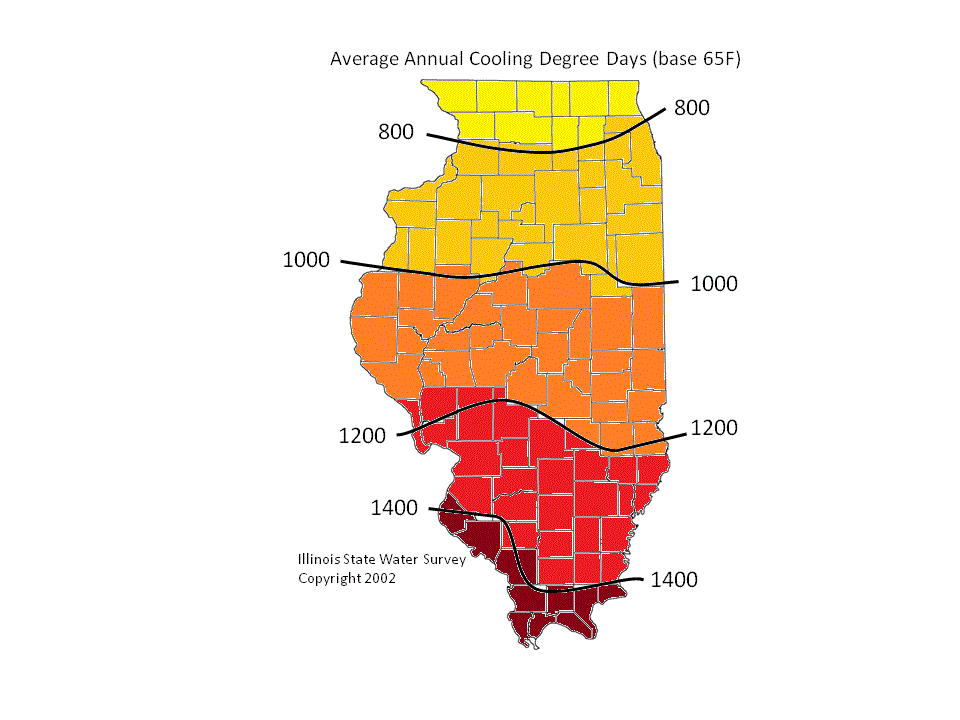 Figure 3.2: Heating Degree-Day Zones by County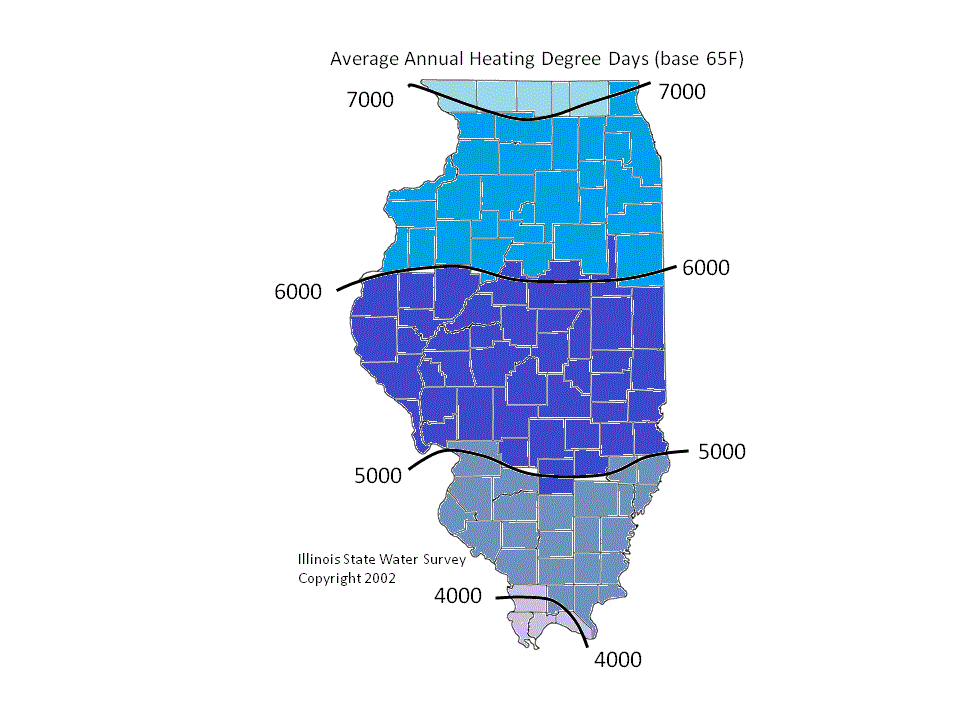 Table 3.6: Heating Degree-Day Zones by CountyTable 3.7: Cooling Degree-day Zones by CountyMeasure Incremental Cost DefinitionIncremental Costs means the difference between the cost of the efficient Measure and the cost of the most relevant baseline measure that would have been installed (if any) in the absence of the efficiency Program. Installation costs (material and labor) and Operations and Maintenance (O&M) costs shall be included if there is a difference between the efficient Measure and the baseline measure. In cases where the efficient Measure has a significantly shorter or longer life than the relevant baseline measure (e.g., LEDs versus halogens), the avoided baseline replacement measure costs should be accounted for in the TRC analysis. The Customer’s value of service lost, the Customer’s value of their lost amenity, and the Customer’s transaction costs shall be included in the TRC analysis where a reasonable estimate or proxy of such costs can be easily obtained (e.g., Program Administrator payment to a Customer to reduce load during a demand response event, Program Administrator payment to a Customer as an inducement to give up duplicative functioning equipment). This Incremental Cost input in the TRC analysis is not reduced by the amount of any Incentives (any Financial Incentives Paid to Customers or Incentives Paid to Third Parties by a Program Administrator that is intended to reduce the price of the efficient Measure to the Customer). Incremental Cost calculations will vary depending on the type of efficient Measure being implemented, as outlined in the examples provided below and as set forth in the IL-TRM.Examples of Incremental Cost calculations include:The Incremental Cost for an efficient Measure that is installed in new construction or is being purchased at the time of natural installation, investment, or replacement is the additional cost incurred to purchase an efficient Measure over and above the cost of the baseline/standard (i.e., less efficient) measure (including any incremental installation, replacement, or O&M costs if there is a difference between the efficient Measure and baseline measure).For a retrofit Measure where the efficiency Program caused the Customer to update their existing equipment, facility, or processes (e.g., air sealing, insulation, tank wrap, controls), where the Customer would not have otherwise made a purchase, the appropriate baseline is zero expenditure, and the Incremental Cost is the full cost of the new retrofit Measure (including installation costs).For the early replacement of a functioning measure with a new efficient Measure, where the Customer would not have otherwise made a purchase for a number of years, the appropriate baseline is a dual baseline that begins as the existing measure and shifts to the new standard measure after the expected remaining useful life of the existing measure ends. Thus, the Incremental Cost is the full cost of the new efficient Measure (including installation costs) being purchased to replace a still-functioning measure less the present value of the assumed deferred replacement cost of replacing the existing measure with a new baseline measure at the end of the existing measure’s life (described in section 3.9). This deferred credit may not be necessary when the lifetime of the measure is short, the costs are very low, or for other reasons (e.g., certain Direct Install Measures, Measures provided in Kits to Customers).For study-based services (e.g., facility energy audits, energy surveys, energy assessments, retro-commissioning) that are truly necessary for a Customer to implement efficient Measures, as opposed to being principally intended to be a form of marketing, the Incremental Cost is the full cost of the study-based service. Even if the study-based service is performed entirely by a Program Administrator’s implementation contractor, the full cost of the study-based service charged by the implementation contractor is the Incremental Cost, because this is assumed to be the cost of the study-based service that would have been incurred by the Customer if the Customer were to have the study-based service performed in the absence of the efficiency Program. If the Customer implements efficient Measures as a result of the study-based service provided by the efficiency Program, the Incremental Cost for those efficient Measures should also be classified as Incremental Costs in the TRC analysis.For the early retirement of duplicative functioning equipment before its expected life is over (e.g., appliance recycling Programs), the Incremental Costs are composed of the Customer’s value placed on their lost amenity, any Customer transaction costs, and the pickup and recycling cost. The Incremental Costs include the actual cost of the pickup and recycling of the equipment (often paid for by a Program Administrator to an implementation contractor) because this is assumed to be the cost of recycling the equipment that would have been incurred by the Customer if the Customer were to recycle the equipment on their own in the absence of the efficiency Program. The payment a Program Administrator makes to the Customer serves as a proxy for the value the Customer places on their lost amenity and any Customer transaction costs. Discount Rates, Inflation Rates and O&M Costs The Illinois Utilities utilize screening tools that apply an appropriate discount rate to any future costs or benefits.  The societal discount rate, required for use by all electric utilities, is defined as a nominal discount rate of 2.38%, or a real (inflation-adjusted) discount rate of 0.46%.  Where a future cost is provided within the TRM (e.g. in early replacement measures where a deferred baseline replacement cost is provided) and the future cost has been adjusted using an inflation rate (based upon the 20-year Treasury yield of 1.91%), the nominal discount rate should be used to discount to the present value. Where future costs have not been adjusted for inflation, the real discount rate should be used to discount to present value.Some measures specify an operations and maintenance (O&M) parameter that describes the incremental O&M cost savings that can be expected over the measure’s lifetime.  For most measures the TRM does not specify the NPV of the O&M costs.  Instead, the necessary information required to calculate the NPV is included.  An example is provided below:Given this information, the incremental O&M costs can be determined by discounting the cash flows in the Baseline Case and the Efficient Case separately using the real discount rate.  For a select few measures that include baseline shifts that result in multiple component costs and lifetimes over the lifetime of the measure, this standard method cannot be used. In only these cases, the O&M costs are presented both as Annual Levelized equivalent cost (i.e., the annual payment that results in an equivalent NPV to the actual stream of O&M costs) and as NPVs using a real societal discount rate of 0.46%.Interactive EffectsThe TRM presents engineering equations for most measures.  This approach is desirable because it conveys information clearly and transparently, and is widely accepted in the industry.  Unlike simulation model results, engineering equations also provide flexibility and the opportunity for users to substitute local, specific information for specific input values.  Furthermore, the parameters can be changed in TRM updates to be applied in future years as better information becomes available.  One limitation is that some interactive effects between measures are not automatically captured.  Because we cannot know what measures will be implemented at the same time with the same customer, we cannot always capture the interactions between multiple measures within individual measure characterizations.  However, interactive effects with different end-uses are included in individual measure characterizations whenever possible.  For instance, waste heat factors are included in the lighting characterizations to capture the interaction between more-efficient lighting measures and the amount of heating and/or cooling that is subsequently needed in the building.  By contrast, no effort is made to account for interactive effects between an efficient air conditioning measure and an efficient lighting measure, because it is impossible to know the specifics of the other measure in advance of its installation.  For custom measures and projects where a bundle of measures is being implemented at the same time, these kinds of interactive effects should be estimated. SAG StakeholdersAmeren Illinois Company (Ameren)Citizen's Utility Board (CUB)City of ChicagoCommonwealth Edison Company (ComEd)Elevate EnergyEnergy Resources Center at the University of Illinois, Chicago (ERC)Environment ILEnvironmental Law and Policy Center (ELPC)Future Energy Enterprises LLCIllinois Attorney General's Office (AG)Illinois Commerce Commission Staff (ICC Staff)Illinois Department of Commerce and Economic Opportunity (DCEO)Independent Evaluators (ADM, Cadmus, Itron, Navigant)Metropolitan Mayor's Caucus (MMC)Midwest Energy Efficiency Association (MEEA)Natural Resources Defense Council (NRDC)Nicor GasPeoples Gas and North Shore GasDocument TitleApplicable to PY BeginningIllinois_Statewide_TRM_Effective_060112_Version_1.0_091412_Clean.doc6/1/12Illinois_Statewide_TRM_Effective_060113_Version_2.0_060713_Clean.docx6/1/13Illinois_Statewide_TRM_Effective_060114_Version_3.0_022414_Clean.docx6/1/14Illinois_Statewide_TRM_Effective_060115_Final_022415_Clean.docx6/1/15IL-TRM_Effective_060116_v5.0_Vol_1_Overview_021116_FinalIL-TRM_Effective_060116_v5.0_Vol_2_C_and_I_021116_FinalIL-TRM_Effective_060116_v5.0_Vol_3_Res_021116_FinalIL-TRM_Effective_060116_v5.0_Vol_4_X-Cutting_Measures_and_Attach._021116_Final6/1/16IL-TRM_Effective_010118_v6.0_Vol_1_Overview_020817_FinalIL-TRM_Effective_010118_v6.0_Vol_2_C_and_I_020817_FinalIL-TRM_Effective_010118_v6.0_Vol_3_Res_020817_FinalIL-TRM_Effective_010118_v6.0_Vol_4_X-Cutting_Measures_and_Attach_020817_Final1/1/18Change Type# ChangesErrataRevisionNew MeasureTotal ChangesVolumeEnd UseMeasure NameMeasure CodeChange TypeExplanationImpact on SavingsIL-TRM VolumeSectorsProtocol NameChange TypeExplanationVolume 2: Commercial and Industrial Market SectorVolume 3: Residential Market SectorVolume 4: Cross-Cutting Measures and AttachmentsAgricultural EquipmentAppliancesBehaviorFood Service EquipmentConsumer ElectronicsHot WaterHot WaterHVACHVACLightingLightingRefrigerationShellCompressed AirMiscellaneousMiscellaneousMarket (@@)End-use (@@@)Measure (@@@@)Version (V##)Effective DateCI (C&I)AGE (Agricultural Equipment)BLR_V01YYMMDDRS (Residential)APL (Appliances)T5FXV02YYMMDDCC (Cross-Cutting)BEH (Behavior)T8FXV03YYMMDDCEL (Consumer Electronics)…… …CPA (Compressed Air)FSE (Food Service Equipment)HVC (HVAC)HWE (Hot Water)LTG (Lighting)MSC (Miscellaneous)RFG (Refrigeration)SHL (Shell)ProgramAttributesTime of Sale (TOS)Definition: A program in which the customer is incented to purchase or install higher efficiency equipment than if the program had not existed. This may include retail rebate (coupon) programs, upstream buydown programs, online store programs or contractor based programs as examples.Baseline = New equipment.Efficient Case = New, premium efficiency equipment above federal and state codes and standard industry practice. Example: CFL rebateNew Construction (NC)Definition: A program that intervenes during building design to support the use of more-efficient equipment and construction practices.Baseline = Building code or federal standards.Efficient Case = The program’s level of building specificationExample: Building shell and mechanical measuresRetrofit (RF)Definition: A program that upgrades existing equipment before the end of its useful life.Baseline = Existing equipment or the existing condition of the building or equipment.  A single baseline applies over the measure’s life.Efficient Case = New, premium efficiency equipment above federal and state codes and standard industry practice.Example: Air sealing and insulationEarly Replacement (EREP)Definition: A program that replaces existing equipment before the end of its expected life.Baseline = Dual; it begins as the existing equipment and shifts to new baseline equipment after the expected life of the existing equipment is over.   Efficient Case = New, premium efficiency equipment above federal and state codes and standard industry practice.Example: Refrigerators, freezersEarly Retirement (ERET)Definition: A program that retires duplicative equipment before its expected life is over.Baseline = The existing equipment, which is retired and not replaced.Efficient Case = Zero because the unit is retired.Example: Appliance recyclingDirect Install (DI)Definition: A program where measures are installed during a site visit.Baseline = Existing equipment.Efficient Case = New, premium efficiency equipment above federal and state codes and standard industry practice.Example: Lighting and low-flow hot water measuresEfficiency Kits (KITS)Definition: A program where measures are provided free of charge to a customer in an Efficiency Kit.Baseline = Existing equipment.Efficient Case = New, premium efficiency equipment above federal and state codes and standard industry practice.Example: Lighting and low-flow hot water measuresExisting SystemMaximum repair costAir Source Heat Pump $918Central Air Conditioner$734Boiler $709Furnace$528Ground Source Heat Pump<$249 per tonExisting SystemMaximum efficiency for ActualNew BaselineAir Source Heat Pump 10 SEER14 SEERCentral Air Conditioner10 SEER13 SEERBoiler 75% AFUE82% AFUEFurnace75% AFUE80% AFUEGround Source Heat Pump10 SEER13 SEERBuilding TypeDefinitionAssisted Living MultiFamilyApplies to residential buildings of three of more units with staff to assist the occupants. Gross Floor Area should include all fully-enclosed space within the exterior walls of the building(s) including individual rooms or units, wellness centers, exam rooms, community rooms, small shops or service areas for residents and visitors (e.g. hair salons, convenience stores), staff offices, lobbies, atriums, cafeterias, kitchens, storage areas, hallways, basements, stairways, corridors between buildings, and elevator shafts.Auditorium/AssemblyApplies to any performance space such as a theater, arena, or hall. Gross Floor Area should include all space within the building(s), including seating, stage and backstage areas, food service areas, retail areas, rehearsal studios, administrative/office space, mechanical rooms, storage areas, elevator shafts, and stairwells.Childcare/Pre-schoolApplies to any building providing childcare to pre-kindergarten age children.College/UniversityApplies to facility space used for higher education. Relevant buildings include administrative headquarters, residence halls, athletic and recreation facilities, laboratories, etc. The total gross floor area should include all supporting functions such as kitchens used by staff, lobbies, atria, conference rooms and auditoria, fitness areas for staff, storage areas, stairways, elevator shafts, etc. Convenience StoreApplies to facility space used for the retail sale of a limited selection of food and beverage products. The total gross floor area should include all supporting functions such as kitchens and break rooms used by staff, storage areas (refrigerated and non-refrigerated), and administrative areas.Elementary SchoolApplies to a school serving children In any grades from Kindergarten through sixth grade. The total gross floor area should include all supporting functions such as administrative space, conference rooms, kitchens used by staff, lobbies, cafeterias, gymnasiums, auditoria, laboratory classrooms, portable classrooms,  greenhouses, stairways, atria, elevator shafts, small landscaping sheds, storage areas, etc.ExteriorApplies to unconditioned spaces that are outside of the building envelope.GarageApplies to unconditioned spaces either attached or detached from the primary building envelope that are not used for living space.GroceryApplies to facility space used for the retail sale of food and beverage products. It should not be used by restaurants. The total gross floor area should include all supporting functions such as kitchens and break rooms used by staff, storage areas (refrigerated and non-refrigerated), administrative areas, stairwells, atria, lobbies, etc.Healthcare ClinicApplies to a facility space used to provide diagnosis and treatment for medical, dental, or psychiatric outpatient care. Gross Floor Area should include all space within the building(s) including offices, exam rooms, laboratories, lobbies, atriums, conference rooms and auditoriums, employee break rooms and kitchens, rest rooms, elevator shafts, stairways, mechanical rooms, and storage areas.High School/Middle SchoolApplies to facility space used as a school building for 7th through 12th grade students. This does not include college or university classroom facilities and laboratories, vocational, technical, or trade schools. The total gross floor area should include all supporting functions such as administrative space, conference rooms, kitchens used by staff, lobbies, cafeterias, gymnasiums, auditoria, laboratory classrooms, portable classrooms,  greenhouses, stairways, atria, elevator shafts, small landscaping sheds, storage areas, etc.   HospitalApplies to a general medical and surgical hospital (including critical access hospitals and children’s hospitals) that is either a stand-alone building or a campus of buildings. Spaces more accurately characterized as a Healthcare Clinic should use that definition.The definition of Hospital accounts for all space types that are located within the Hospital building/campus, such as medical offices, administrative offices, and skilled nursing.  The total floor area should include the aggregate floor area of all buildings on the campus as well as all supporting functions such as: stairways, connecting corridors between buildings, medical offices, exam rooms, laboratories, lobbies, atria, cafeterias, storage areas, elevator shafts, and any space affiliated with emergency medical care, or diagnostic care.  Hotel/Motel Combined (All Spaces)Applies to buildings that rent overnight accommodations on a room/suite basis, typically including a bath/shower and other facilities in guest rooms.  The total gross floor area should include all interior space, including guestrooms, halls, lobbies, atria, food preparation and restaurant space, conference and banquet space, health clubs/spas, indoor pool areas, and laundry facilities, as well as all space used for supporting functions such as elevator shafts, stairways, mechanical rooms, storage areas, employee break rooms, back-of-house offices, etc.  Hotel does not apply to fractional ownership properties such as condominiums or vacation timeshares.  Hotel properties should be owned by a single entity and have rooms available on a nightly basis.Where distinction between Hotel and Motel is necessary:Hotel: Room entrances and Corridors are located in the interior of the building. Corridors are conditioned spaces. Building can be significantly larger in size/height. Motel: Room entrances and Corridors are located on the exterior of the building. Corridors are not conditioned spaces. Buildings tend to be two to three stories in height. Hotel/Motel Common AreasAll the common areas open to guests of the hotel such as the lobby, corridors and stairways, and other spaces that may have continuous or large lighting and HVAC hours.Hotel/Motel Guest RoomApplies to the guest rooms of the hotel or motel. These spaces are occupied intermittently. Low-use Small BusinessAny business type with low (<3000) operating hours (provided as option in lighting measures).ManufacturingApplies to buildings that are dedicated to manufacturing activities.  Includes light industry buildings characterized by consumer product and component manufacturing and heavy industry buildings typically characterized by a plant that includes a main production area that has high-ceilings and contains heavy equipment used for assembly line production. These building types may be distinguished by categorizing NAICS (SIC) codes according to the needs of the Program Administrator.MiscellaneousApplies to spaces that do not fit clearly within any available categories should be designated as “miscellaneous”.Multifamily-Mid RiseApplies to residential buildings with up to four floors, including all public and multiuse spaces within the building envelope. Small Multifamily buildings best described as a house should use the residential measure characterizations.Multifamily-High Rise Combined (All Spaces)Applies to residential buildings with five or more floors, including all public and multiuse spaces within the building envelope. Gross Floor Area should include all fully-enclosed space within the exterior walls of the building(s) including living space in each unit (including occupied and unoccupied units), interior common areas (e.g. lobbies, offices, community rooms, common kitchens, fitness rooms, indoor pools), hallways, stairwells, elevator shafts, connecting corridors between buildings, storage areas, and mechanical space such as a boiler room. Open air stairwells, breezeways, and other similar areas that are not fully-enclosed should not be included in the Gross Floor Area.Multifamily-High RiseCommon AreasAll the common areas open to occupants of the building such as the lobby, corridors and stairways, and other spaces that may have continuous or high lighting and HVAC hours.Multifamily-High RiseResidential UnitsApplies to the residential units in the building only.Movie TheaterApplies to buildings used for public or private film screenings. Gross Floor Area should include all space within the building(s), including seating areas, lobbies, concession stands, bathrooms, administrative/office space, mechanical rooms, storage areas, elevator shafts, and stairwells.Office-Low RiseApplies to facility spaces in buildings with four floors or fewer used for general office, professional, and administrative purposes. The total gross floor area should include all supporting functions such as kitchens used by staff, lobbies, atria, conference rooms and auditoria, fitness areas for staff, storage areas, stairways, elevator shafts, etc.Office-Mid RiseApplies to facility spaces in buildings with five to nine floors used for general office, professional, and administrative purposes. The total gross floor area should include all supporting functions such as kitchens used by staff, lobbies, atria, conference rooms and auditoria, fitness areas for staff, storage areas, stairways, elevator shafts, etc.Office-High RiseApplies to facility spaces in buildings with ten floors or more used for general office, professional, and administrative purposes. The total gross floor area should include all supporting functions such as kitchens used by staff, lobbies, atria, conference rooms and auditoria, fitness areas for staff, storage areas, stairways, elevator shafts, etc.Religious Worship/ChurchApplies to buildings that are used as places of worship. This includes churches, temples, mosques, synagogues, meetinghouses, or any other buildings that primarily function as a place of religious worship. Gross Floor Area should include all areas inside the building that includes the primary worship area, including food preparation, community rooms, classrooms, and supporting areas such as restrooms, storage areas, hallways, and elevator shafts.RestaurantApplies to a subcategory of Retail/Service space that is used to provide commercial food services to individual customers, and includes kitchen, dining, and common areas.Retail/Service-Department storeApplies to facility space used to conduct the retail sale of consumer product goods.  Stores must be at least 30,000 square feet and have an exterior entrance to the public. The total gross floor area should include all supporting functions such as kitchens and break rooms used by staff, storage areas, administrative areas, elevators, stairwells, etc. Retail segments typically included under this definition are: Department Stores, Discount Stores, Supercenters, Warehouse Clubs, Drug Stores, Dollar Stores, Home Center/Hardware Stores, and Apparel/Hard Line Specialty Stores (e.g., books, clothing, office products, toys, home goods, electronics). Retail segments excluded under this definition are: Grocery, Convenience Stores, Automobile Dealerships, and Restaurants.Retail/Service- Strip MallApplies to facility space used to conduct the retail sale of consumer product goods.  Stores must less than 30,000 square feet and have an exterior entrance to the public. The total gross floor area should include all supporting functions such as kitchens and break rooms used by staff, storage areas, administrative areas, elevators, stairwells, etc. Retail segments excluded under this definition are: Grocery, Convenience Stores, Automobile Dealerships, and Restaurants.WarehouseApplies to unrefrigerated or refrigerated buildings that are used to store goods, manufactured products, merchandise or raw materials. The total gross floor area of Refrigerated Warehouses should include all temperature controlled area designed to store perishable goods or merchandise under refrigeration at temperatures below 50 degrees Fahrenheit. The total gross floor area of Unrefrigerated Warehouses should include space designed to store non-perishable goods and merchandise. Unrefrigerated warehouses also include distribution centers. The total gross floor area of refrigerated and unrefrigerated warehouses should include all supporting functions such as offices, lobbies, stairways, rest rooms, equipment storage areas, elevator shafts, etc. Existing atriums or areas with high ceilings should only include the base floor area that they occupy. The total gross floor area of refrigerated or unrefrigerated warehouse should not include outside loading bays or docks. Self-storage facilities, or facilities that rent individual storage units, are not eligible for a rating using the warehouse model.ResidentialResidentialC&IC&IZoneHDDCDDHDDCDDWeather Station / City15,3528204,2722,173Rockford AP / Rockford25,1138424,0292,181Chicago O'Hare AP / Chicago34,3791,1083,4062,666Springfield #2 / Springfield43,3781,5702,5153,358Belleville SIU RSCH / Belleville53,4381,3702,5463,090Carbondale Southern IL AP / MarionAverage4,8609473,8122,362Weighted by occupied housing unitsBase Temp60F65F55F55FYear climate normals, 1981-2010Period CategoryPeriod Definition (Central Prevailing Time)Winter On-Peak Energy  8AM - 11PM, weekdays, Oct – Apr, No NERC holidaysWinter Off-Peak EnergyAll other hoursSummer On-Peak Energy     8AM - 11PM, weekdays, May – Sept, No NERC holidaysSummer Off-Peak Energy             All other hoursWinter PeakWinterOff-peakSummerPeakSummerOff-peakLoadshape Reference NumberOct-Apr, M-F, non-holiday, 8AM - 11PMOct-Apr, All other timeMay-Sept, M-F, non-holiday, 8AM - 11PMMay- Sept, All other timeResidential Clothes WasherR0147.0%11.1%34.0%8.0%Residential Dish WasherR0249.3%8.7%35.7%6.3%Residential Electric DHWR0343.2%20.6%24.5%11.7%Residential FreezerR0438.9%16.4%31.5%13.2%Residential RefrigeratorR0537.0%18.1%30.1%14.7%Residential Indoor LightingR06Residential Outdoor LightingR0718.0%44.1%9.4%28.4%Residential CoolingR084.1%0.7%71.3%23.9%Residential Electric Space HeatR0957.8%38.8%1.7%1.7%Residential Electric Heating and Cooling R1035.2%22.8%31.0%11.0%Residential VentilationR1125.8%32.3%18.9%23.0%Residential - DehumidifierR1212.9%16.2%31.7%39.2%Residential Standby Losses - Entertainment CenterR1326.0%32.5%18.9%22.6%Residential Standby Losses - Home OfficeR1423.9%34.6%17.0%24.5%Residential Pool PumpsR150%0%58.9%41.1%Commercial Electric CookingC0140.6%18.2%28.7%12.6%Commercial Electric DHWC0240.5%18.2%28.5%12.8%Commercial CoolingC034.9%0.8%66.4%27.9%Commercial Electric HeatingC0453.5%43.2%1.9%1.4%Commercial Electric Heating and Cooling C0519.4%13.5%47.1%19.9%Commercial Indoor LightingC06Grocery/Conv. Store Indoor LightingC07Indoor LightingC08Office Indoor LightingC09Restaurant Indoor LightingC1032.1%25.7%23.4%18.8%Retail Indoor LightingC11Warehouse Indoor LightingC12 Indoor LightingC13Indust. 1-shift (8/5) (e.g., comp. air, lights)C1450.5%7.2%37.0%5.3%Indust. 2-shift (16/5) (e.g., comp. air, lights)C1547.5%10.2%34.8%7.4%Indust. 3-shift (24/5) (e.g., comp. air, lights)C1634.8%23.2%25.5%16.6%Indust. 4-shift (24/7) (e.g., comp. air, lights)C1725.8%32.3%18.9%23.0%Industrial Indoor LightingC1844.3%13.6%32.4%9.8%Industrial Outdoor LightingC1918.0%44.1%9.4%28.4%Commercial Outdoor LightingC20Commercial Office EquipmentC2137.7%20.9%26.7%14.7%Commercial RefrigerationC2238.5%20.6%26.7%14.2%Commercial VentilationC2338.1%20.6%29.7%11.6%Traffic Signal - Red Balls, always changing or flashingC2425.8%32.3%18.9%23.0%Traffic Signal - Red Balls, changing day, off nightC2537.0%20.9%27.1%14.9%Traffic Signal - Green Balls, always changingC2625.8%32.3%18.9%23.0%Traffic Signal - Green Balls, changing day, off nightC2737.0%20.9%27.1%14.9%Traffic Signal - Red ArrowsC2825.8%32.3%18.9%23.0%Traffic Signal - Green ArrowsC2925.8%32.3%18.9%23.0%Traffic Signal - Flashing YellowsC3025.8%32.3%18.9%23.0%Traffic Signal - “Hand” Don’t Walk SignalC3125.8%32.3%18.9%23.0%Traffic Signal - “Man” Walk SignalC3225.8%32.3%18.9%23.0%Traffic Signal - Bi-Modal Walk/Don’t WalkC3325.8%32.3%18.9%23.0%Industrial MotorC3447.5%10.2%34.8%7.4%Industrial ProcessC3547.5%10.2%34.8%7.4%HVAC Pump Motor (heating)C3638.7%48.6%5.9%6.8%HVAC Pump Motor (cooling)C377.8%9.8%36.8%45.6%HVAC Pump Motor (unknown use)C3823.2%29.2%21.4%26.2%VFD - Supply fans <10 HPC3938.8%16.1%28.4%16.7%VFD - Return fans <10 HPC4038.8%16.1%28.4%16.7%VFD - Exhaust fans <10 HPC4134.8%23.2%20.3%21.7%VFD - Boiler feedwater pumps <10 HPC4242.9%44.2%6.6%6.3%VFD - Chilled water pumps <10 HPC4311.2%5.5%40.7%42.6%VFD Boiler circulation pumps <10 HPC4442.9%44.2%6.6%6.3%Refrigeration EconomizerC4536.3%50.8%5.6%7.3%Evaporator Fan ControlC4624.0%35.9%16.7%23.4%Standby Losses - Commercial OfficeC478.2%50.5%5.6%35.7%VFD Boiler draft fans <10 HPC4837.3%48.9%6.4%7.3%VFD Cooling Tower Fans <10 HPC497.9%5.2%54.0%32.9%Engine Block Heater TimerC5026.5%61.0%4.1%8.5%Door Heater ControlC5130.4%69.6%0.0%0.0%Beverage and Snack Machine ControlsC5210.0%48.3%7.4%34.3%FlatC5336.3%21.8%26.2%15.7%Religious Indoor LightingC5426.8%31.4%18.9%22.8%JanJanFebFebMarMarAprAprMayMayJunJunJulJulAugAugSepSepOctOctNovNovDecDecM-FS-SM-FS-SM-FS-SM-FS-SM-FS-SM-FS-SM-FS-SM-FS-SM-FS-SM-FS-SM-FS-SM-FS-SS-SResidential Clothes WasherR017.0%1.6%6.3%1.5%6.6%1.7%6.7%1.5%6.9%1.6%6.5%1.6%7.1%1.5%6.8%1.7%6.6%1.6%7.0%1.5%6.5%1.7%6.9%1.6%1.6%Residential Dish WasherR027.3%1.2%6.6%1.2%7.0%1.4%7.1%1.2%7.3%1.2%6.9%1.3%7.4%1.2%7.1%1.3%7.0%1.2%7.4%1.2%6.8%1.3%7.2%1.3%1.3%Residential Electric DHWR036.4%2.9%5.8%2.7%6.1%3.3%6.2%2.8%5.0%2.3%4.7%2.4%5.1%2.2%4.9%2.5%4.8%2.3%6.5%2.8%6.0%3.1%6.3%3.0%3.0%Residential FreezerR045.8%2.3%5.2%2.2%5.5%2.6%5.6%2.2%6.4%2.6%6.1%2.7%6.6%2.5%6.3%2.8%6.1%2.6%5.8%2.2%5.4%2.4%5.7%2.4%2.4%Residential RefrigeratorR055.5%2.6%4.9%2.4%5.2%2.9%5.3%2.5%6.2%2.9%5.8%3.0%6.3%2.8%6.0%3.1%5.9%2.9%5.5%2.5%5.1%2.7%5.4%2.6%2.6%Residential Indoor LightingR06Residential Outdoor LightingR072.7%6.2%2.4%5.9%2.6%7.0%2.6%6.0%1.9%5.7%1.8%5.8%2.0%5.3%1.9%6.0%1.8%5.7%2.7%6.0%2.5%6.6%2.6%6.4%6.4%Residential CoolingR080.6%0.1%0.5%0.1%0.6%0.1%0.6%0.1%14.6%4.8%13.7%4.9%14.9%4.5%14.2%5.0%13.9%4.8%0.6%0.1%0.6%0.1%0.6%0.1%0.1%Residential Electric Space HeatR098.6%5.5%7.7%5.1%8.2%6.1%8.3%5.3%0.3%0.3%0.3%0.3%0.4%0.3%0.3%0.4%0.3%0.3%8.7%5.3%8.0%5.8%8.5%5.6%5.6%Residential Electric Heating and CoolingR105.2%3.2%4.7%3.0%5.0%3.6%5.0%3.1%6.3%2.2%6.0%2.3%6.5%2.1%6.2%2.3%6.0%2.2%5.3%3.1%4.9%3.4%5.2%3.3%3.3%Residential VentilationR113.8%4.6%3.4%4.3%3.6%5.1%3.7%4.4%3.8%4.6%3.6%4.7%3.9%4.3%3.8%4.8%3.7%4.6%3.9%4.4%3.6%4.8%3.8%4.7%4.7%Residential - DehumidifierR121.9%2.3%1.7%2.2%1.8%2.6%1.8%2.2%6.5%7.8%6.1%8.0%6.6%7.3%6.3%8.2%6.2%7.8%1.9%2.2%1.8%2.4%1.9%2.4%2.4%Residential Standby Losses - Entertainment CenterR133.8%4.6%3.5%4.3%3.7%5.1%3.7%4.4%3.9%4.5%3.7%4.6%4.0%4.2%3.8%4.8%3.7%4.5%3.9%4.4%3.6%4.8%3.8%4.7%4.7%Residential Standby Losses - Home OfficeR143.5%4.9%3.2%4.6%3.4%5.5%3.4%4.7%3.5%4.9%3.3%5.0%3.5%4.6%3.4%5.2%3.3%4.9%3.6%4.7%3.3%5.2%3.5%5.0%5.0%Commercial Electric CookingC016.0%2.6%5.4%2.4%5.7%2.9%5.8%2.5%5.9%2.5%5.5%2.6%6.0%2.4%5.7%2.6%5.6%2.5%6.1%2.5%5.6%2.7%5.9%2.6%2.6%Commercial Electric DHWC026.0%2.6%5.4%2.4%5.7%2.9%5.8%2.5%5.8%2.5%5.5%2.6%6.0%2.4%5.7%2.7%5.6%2.5%6.1%2.5%5.6%2.7%5.9%2.6%2.6%Commercial CoolingC030.7%0.1%0.6%0.1%0.7%0.1%0.7%0.1%13.6%5.5%12.8%5.7%13.9%5.2%13.3%5.9%13.0%5.5%0.7%0.1%0.7%0.1%0.7%0.1%0.1%Commercial Electric HeatingC047.9%6.1%7.1%5.7%7.6%6.8%7.7%5.9%0.4%0.3%0.4%0.3%0.4%0.3%0.4%0.3%0.4%0.3%8.0%5.9%7.4%6.5%7.8%6.3%6.3%Commercial Electric Heating and CoolingC052.9%1.9%2.6%1.8%2.8%2.1%2.8%1.9%9.6%4.0%9.1%4.1%9.8%3.7%9.4%4.2%9.2%4.0%2.9%1.9%2.7%2.0%2.8%2.0%2.0%Commercial Indoor LightingC06Grocery/Conv. Store Indoor LightingC07Indoor LightingC08Office Indoor LightingC09Restaurant Indoor LightingC104.8%3.6%4.3%3.4%4.5%4.1%4.6%3.5%4.8%3.7%4.5%3.8%4.9%3.5%4.7%4.0%4.6%3.7%4.8%3.5%4.4%3.8%4.7%3.7%3.7%Retail Indoor LightingC11Warehouse Indoor LightingC12Indoor LightingC13Indust. 1-shift (8/5) (e.g., comp. air, lights)C147.5%1.0%6.7%1.0%7.1%1.1%7.2%1.0%7.5%1.1%7.1%1.1%7.7%1.0%7.4%1.1%7.2%1.1%7.6%1.0%7.0%1.1%7.4%1.0%1.0%Indust. 2-shift (16/5) (e.g., comp. air, lights)C157.0%1.4%6.3%1.4%6.7%1.6%6.8%1.4%7.1%1.5%6.7%1.5%7.3%1.4%6.9%1.6%6.8%1.5%7.1%1.4%6.6%1.5%7.0%1.5%1.5%Indust. 3-shift (24/5) (e.g., comp. air, lights)C165.1%3.3%4.6%3.1%4.9%3.7%5.0%3.2%5.2%3.3%4.9%3.4%5.3%3.1%5.1%3.5%5.0%3.3%5.2%3.2%4.8%3.5%5.1%3.4%3.4%Indust. 4-shift (24/7) (e.g., comp. air, lights)C173.8%4.6%3.4%4.3%3.6%5.1%3.7%4.4%3.8%4.6%3.6%4.7%3.9%4.3%3.8%4.8%3.7%4.6%3.9%4.4%3.6%4.8%3.8%4.7%4.7%Industrial Indoor LightingC186.6%1.9%5.9%1.8%6.3%2.1%6.3%1.9%6.6%1.9%6.2%2.0%6.8%1.8%6.5%2.0%6.3%1.9%6.6%1.9%6.1%2.0%6.5%2.0%2.0%Industrial Outdoor LightingC192.7%6.2%2.4%5.9%2.6%7.0%2.6%6.0%1.9%5.7%1.8%5.8%2.0%5.3%1.9%6.0%1.8%5.7%2.7%6.0%2.5%6.6%2.6%6.4%6.4%Commercial Outdoor LightingC20Commercial Office EquipmentC215.6%3.0%5.0%2.8%5.3%3.3%5.4%2.9%5.4%2.9%5.1%3.0%5.6%2.7%5.3%3.1%5.2%2.9%5.6%2.9%5.2%3.1%5.5%3.0%3.0%Commercial RefrigerationC225.7%2.9%5.1%2.7%5.4%3.2%5.5%2.8%5.5%2.8%5.1%2.9%5.6%2.7%5.3%3.0%5.2%2.8%5.8%2.8%5.3%3.1%5.6%3.0%3.0%Commercial VentilationC235.6%2.9%5.1%2.7%5.4%3.3%5.4%2.8%6.1%2.3%5.7%2.4%6.2%2.2%5.9%2.4%5.8%2.3%5.7%2.8%5.3%3.1%5.6%3.0%3.0%Traffic Signal - Red Balls, always changing or flashingC243.8%4.6%3.4%4.3%3.6%5.1%3.7%4.4%3.8%4.6%3.6%4.7%3.9%4.3%3.8%4.8%3.7%4.6%3.9%4.4%3.6%4.8%3.8%4.7%4.7%Traffic Signal - Red Balls, changing day, off nightC255.5%2.9%4.9%2.8%5.2%3.3%5.3%2.9%5.5%3.0%5.2%3.1%5.7%2.8%5.4%3.1%5.3%3.0%5.5%2.9%5.1%3.1%5.4%3.0%3.0%Traffic Signal - Green Balls, always changingC263.8%4.6%3.4%4.3%3.6%5.1%3.7%4.4%3.8%4.6%3.6%4.7%3.9%4.3%3.8%4.8%3.7%4.6%3.9%4.4%3.6%4.8%3.8%4.7%4.7%Traffic Signal - Green Balls, changing day, off nightC275.5%2.9%4.9%2.8%5.2%3.3%5.3%2.9%5.5%3.0%5.2%3.1%5.7%2.8%5.4%3.1%5.3%3.0%5.5%2.9%5.1%3.1%5.4%3.0%3.0%Traffic Signal - Red ArrowsC283.8%4.6%3.4%4.3%3.6%5.1%3.7%4.4%3.8%4.6%3.6%4.7%3.9%4.3%3.8%4.8%3.7%4.6%3.9%4.4%3.6%4.8%3.8%4.7%4.7%Traffic Signal - Green ArrowsC293.8%4.6%3.4%4.3%3.6%5.1%3.7%4.4%3.8%4.6%3.6%4.7%3.9%4.3%3.8%4.8%3.7%4.6%3.9%4.4%3.6%4.8%3.8%4.7%4.7%Traffic Signal - Flashing YellowsC303.8%4.6%3.4%4.3%3.6%5.1%3.7%4.4%3.8%4.6%3.6%4.7%3.9%4.3%3.8%4.8%3.7%4.6%3.9%4.4%3.6%4.8%3.8%4.7%4.7%Traffic Signal - “Hand” Don’t Walk SignalC313.8%4.6%3.4%4.3%3.6%5.1%3.7%4.4%3.8%4.6%3.6%4.7%3.9%4.3%3.8%4.8%3.7%4.6%3.9%4.4%3.6%4.8%3.8%4.7%4.7%Traffic Signal - “Man” Walk SignalC323.8%4.6%3.4%4.3%3.6%5.1%3.7%4.4%3.8%4.6%3.6%4.7%3.9%4.3%3.8%4.8%3.7%4.6%3.9%4.4%3.6%4.8%3.8%4.7%4.7%Traffic Signal - Bi-Modal Walk/Don’t WalkC333.8%4.6%3.4%4.3%3.6%5.1%3.7%4.4%3.8%4.6%3.6%4.7%3.9%4.3%3.8%4.8%3.7%4.6%3.9%4.4%3.6%4.8%3.8%4.7%4.7%Industrial MotorC347.0%1.4%6.3%1.4%6.7%1.6%6.8%1.4%7.1%1.5%6.7%1.5%7.3%1.4%6.9%1.6%6.8%1.5%7.1%1.4%6.6%1.5%7.0%1.5%1.5%Industrial ProcessC357.0%1.4%6.3%1.4%6.7%1.6%6.8%1.4%7.1%1.5%6.7%1.5%7.3%1.4%6.9%1.6%6.8%1.5%7.1%1.4%6.6%1.5%7.0%1.5%1.5%HVAC Pump Motor (heating)C365.7%6.9%5.2%6.4%5.5%7.7%5.5%6.6%1.2%1.4%1.1%1.4%1.2%1.3%1.2%1.4%1.2%1.4%5.8%6.6%5.3%7.3%5.7%7.1%7.1%HVAC Pump Motor (cooling)C371.2%1.4%1.0%1.3%1.1%1.5%1.1%1.3%7.5%9.1%7.1%9.3%7.7%8.5%7.3%9.6%7.2%9.1%1.2%1.3%1.1%1.5%1.1%1.4%1.4%HVAC Pump Motor (unknown use)C383.4%4.1%3.1%3.9%3.3%4.6%3.3%4.0%4.4%5.2%4.1%5.4%4.5%4.9%4.3%5.5%4.2%5.2%3.5%4.0%3.2%4.4%3.4%4.2%4.2%VFD - Supply fans <10 HPC395.7%2.3%5.2%2.1%5.5%2.5%5.6%2.2%5.8%3.3%5.5%3.4%5.9%3.1%5.7%3.5%5.5%3.3%5.8%2.2%5.4%2.4%5.7%2.3%2.3%VFD - Return fans <10 HPC405.7%2.3%5.2%2.1%5.5%2.5%5.6%2.2%5.8%3.3%5.5%3.4%5.9%3.1%5.7%3.5%5.5%3.3%5.8%2.2%5.4%2.4%5.7%2.3%2.3%VFD - Exhaust fans <10 HPC415.1%3.3%4.6%3.1%4.9%3.7%5.0%3.2%4.1%4.3%3.9%4.4%4.2%4.1%4.1%4.6%4.0%4.3%5.2%3.2%4.8%3.5%5.1%3.4%3.4%VFD - Boiler feedwater pumps <10 HPC426.4%6.2%5.7%5.9%6.1%7.0%6.1%6.0%1.3%1.3%1.3%1.3%1.4%1.2%1.3%1.3%1.3%1.3%6.4%6.0%5.9%6.6%6.3%6.4%6.4%VFD - Chilled water pumps <10 HPC431.7%0.8%1.5%0.7%1.6%0.9%1.6%0.8%8.3%8.5%7.8%8.7%8.5%8.0%8.1%8.9%7.9%8.5%1.7%0.8%1.6%0.8%1.6%0.8%0.8%VFD Boiler circulation pumps <10 HPC446.4%6.2%5.7%5.9%6.1%7.0%6.1%6.0%1.3%1.3%1.3%1.3%1.4%1.2%1.3%1.3%1.3%1.3%6.4%6.0%5.9%6.6%6.3%6.4%6.4%Refrigeration EconomizerC455.4%7.2%4.8%6.7%5.1%8.0%5.2%7.0%1.1%1.5%1.1%1.5%1.2%1.4%1.1%1.5%1.1%1.5%5.4%7.0%5.0%7.6%5.3%7.4%7.4%Evaporator Fan ControlC463.6%5.1%3.2%4.8%3.4%5.7%3.4%4.9%3.4%4.7%3.2%4.8%3.5%4.4%3.3%4.9%3.3%4.7%3.6%4.9%3.3%5.4%3.5%5.2%5.2%Standby Losses - Commercial OfficeC471.2%7.1%1.1%6.7%1.2%8.0%1.2%6.9%1.1%7.1%1.1%7.3%1.2%6.7%1.1%7.5%1.1%7.1%1.2%6.9%1.1%7.5%1.2%7.3%7.3%VFD Boiler draft fans <10 HPC485.5%6.9%5.0%6.5%5.3%7.7%5.3%6.7%1.3%1.5%1.2%1.5%1.3%1.4%1.3%1.5%1.2%1.5%5.6%6.7%5.2%7.3%5.5%7.1%7.1%VFD Cooling Tower Fans <10 HPC491.2%0.7%1.1%0.7%1.1%0.8%1.1%0.7%11.0%6.5%10.4%6.7%11.3%6.2%10.8%6.9%10.5%6.5%1.2%0.7%1.1%0.8%1.2%0.8%0.8%Engine Block Heater TimerC503.9%8.6%3.5%8.1%3.7%9.6%3.8%8.3%0.8%1.7%0.8%1.7%0.8%1.6%0.8%1.8%0.8%1.7%4.0%8.3%3.7%9.1%3.9%8.9%8.9%Door Heater ControlC514.5%9.8%4.0%9.2%4.3%11.0%4.3%9.5%0.0%0.0%0.0%0.0%0.0%0.0%0.0%0.0%0.0%0.0%4.5%9.5%4.2%10.4%4.4%10.1%10.1%Beverage and Snack Machine ControlsC521.5%6.8%1.3%6.4%1.4%7.6%1.4%6.6%1.5%6.8%1.4%7.0%1.5%6.4%1.5%7.2%1.4%6.8%1.5%6.6%1.4%7.2%1.5%7.0%7.0%FlatC535.4%3.1%4.8%2.9%5.1%3.4%5.2%3.0%5.3%3.1%5.0%3.2%5.5%2.9%5.2%3.3%5.1%3.1%5.4%3.0%5.0%3.3%5.3%3.2%3.2%Religious Indoor LightingC544.0%4.4%3.6%4.2%3.8%5.0%3.8%4.3%3.9%4.5%3.6%4.7%3.9%4.3%3.8%4.8%3.7%4.5%4.0%4.3%3.7%4.7%3.9%4.6%4.6%ResidentialResidentialC&IC&IZoneHDDCDDHDDCDDWeather Station / City15,3528204,2722,173Rockford AP / Rockford25,1138424,0293,357Chicago O'Hare AP / Chicago34,3791,1083,4062,666Springfield #2 / Springfield43,3781,5702,5153,090Belleville SIU RSCH / Belleville53,4381,3702,5462,182Carbondale Southern IL AP / MarionAverage4,8609473,8123,051Weighted by occupied housing unitsBase Temp60F65F55F55F30 year climate normals, 1981-2010Zone 1Zone 2Zone 3Zone 4Zone 5Boone CountyBureau CountyAdams CountyClinton CountyAlexander CountyJo Daviess CountyCarroll CountyBond CountyEdwards CountyMassac CountyStephenson CountyCook CountyBrown CountyFranklin CountyPulaski CountyWinnebago CountyDeKalb CountyCalhoun CountyGallatin CountyUnion CountyDuPage CountyCass CountyHamilton CountyGrundy CountyChampaign CountyHardin CountyHenderson CountyChristian CountyJackson CountyHenry CountyClark CountyJefferson CountyIroquois CountyClay CountyJohnson CountyKane CountyColes CountyLawrence CountyKankakee CountyCrawford CountyMadison CountyKendall CountyCumberland CountyMarion CountyKnox CountyDe Witt CountyMonroe CountyLake CountyDouglas CountyPerry CountyLaSalle CountyEdgar CountyPope CountyLee CountyEffingham CountyRandolph CountyLivingston CountyFayette CountyRichland CountyMarshall CountyFord CountySaline CountyMcHenry CountyFulton CountySt. Clair CountyMercer CountyGreene CountyWabash CountyOgle CountyHancock CountyWashington CountyPeoria CountyJasper CountyWayne CountyPutnam CountyJersey CountyWhite CountyRock Island CountyLogan CountyWilliamson CountyStark CountyMacon CountyWarren CountyMacoupin CountyWhiteside CountyMason CountyWill CountyMcDonough CountyWoodford CountyMcLean CountyMenard CountyMontgomery CountyMorgan CountyMoultrie CountyPiatt CountyPike CountySangamon CountySchuyler CountyScott CountyShelby CountyTazewell CountyVermilion CountyZone 1Zone 2Zone 3Zone 4Zone 5Boone CountyBureau CountyAdams CountyBond CountyAlexander CountyCarroll CountyCook CountyBrown CountyClay CountyHardin CountyDeKalb CountyDuPage CountyCalhoun CountyClinton CountyJohnson CountyJo Daviess CountyGrundy CountyCass CountyEdwards CountyMassac CountyKane CountyHenderson CountyChampaign CountyFayette CountyPope CountyLake CountyHenry CountyChristian CountyFranklin CountyPulaski CountyMcHenry CountyIroquois CountyClark CountyGallatin CountyRandolph CountyOgle CountyKankakee CountyColes CountyHamilton CountyUnion CountyStephenson CountyKendall CountyCrawford CountyJackson CountyWinnebago CountyKnox CountyCumberland CountyJefferson CountyLaSalle CountyDe Witt CountyJersey CountyLee CountyDouglas CountyLawrence CountyLivingston CountyEdgar CountyMacoupin CountyMarshall CountyEffingham CountyMadison CountyMercer CountyFord CountyMarion CountyPeoria CountyFulton CountyMonroe CountyPutnam CountyGreene CountyMontgomery CountyRock Island CountyHancock CountyPerry CountyStark CountyJasper CountyRichland CountyWarren CountyLogan CountySaline CountyWhiteside CountyMacon CountySt. Clair CountyWill CountyMason CountyWabash CountyWoodford CountyMcDonough CountyWashington CountyMcLean CountyWayne CountyMenard CountyWhite CountyMorgan CountyWilliamson CountyMoultrie CountyPiatt CountyPike CountySangamon CountySchuyler CountyScott CountyShelby CountyTazewell CountyVermilion County